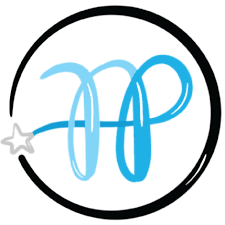 Summer Recital 2023 Show List*This is not the ORDER of the show but a list showing which class is in which show.**Dazzling Waves & Splash will be in ALL THREE shows!12:00 Show:Ms.Hannah’s Mon. 4:00 Gym-1Ms.Brittney’s Mon. 4:00 Hip Hop-JuniorMs.Aleigha’s Mon. 4:30 Dance TT-KMs.Mary-Grace’s Mon. 5:00 Gym TT-PreKMs.Hannah’s Mon. 5:00 Gym FMs.Britani’s Mon. 5:00 Tap & Jazz-JuniorMs.Brittney’s Mon. 5:30 Hip Hop-MiniMs.Mary-Grace’s Mon. 6:00 Ninja TT-PreKMs.Aubrey’s Mon. 6:30 Dance TT-PreKMs.Jaclyn’s Mon. 7:30 Jazz-SeniorMs.Halleigh’s Wed. 4:00 Ballet-JuniorMs.Hannah’s Wed. 4:00 Gym- 1/2Ms.Hannah’s Wed. 5:00 Gym-F/1Ms.Gracie’s Wed. 5:30 Ballet-MiniMs. Brittney’s Thurs. 8:00 Hip Hop-Adult/SeniorMs.Halleigh’s Thurs. 6:00 Private; Blakelyn & AvaPrivate: Carly NealSummer Recital 2023 Show List3:30 Show:Ms.Rosie’s Tues. 4:00 Ballet-MiniMs.Gracie’s Tues. 4:00 Ninja TTMs.Jaclyn’s Tues. 4:30 Dance TT-K/PreKMs.Rosie’s Tues. 5:00 Ballet-JuniorMs.Chaney’s Tues. 5:00 Gym TT-K/PreKMs.Hannah’s Tues. 5:00 Ninja TT-KMs.Britani’s Tues. 5:00 Tap & Jazz-MiniMs.Jaclyn’s Tues. 5:30 Dance TT-PreKMs.Britani’s Tues. 6:00 Dance TT-KMs.Hannah’s Tues. 6:00 Gym TT-PreKMs.Chaney’s Tues. 6:00 Gym-1/2Ms.Rosie’s Tues. 6:30 Ballet/Pointe-SeniorMs.Jaclyn’s Tues. 6:30 Dance TT-PreK with parentsMs.Chaney’s Tues. 7:00 Gym-AdvMs.Gracie’s Wed. 4:30 Musical TheatreMs.Brandalyn’s Fri. 5:00 Dance SamplerMon. 4:30 Private:  Walker JaneSummer Recital 2023 Show List7:00 Show:Thurs. 4:00 Splash RecMs.Jaclyn’s Thurs. 4:30 Dance TT-PreKMs.Gracie’s Thurs. 4:30 Tap & Jazz-Mini/JuniorMs.Brandalyn’s Thurs. 5:00  Mini BalletMs.Britani’s Thurs. 5:30 Tap-SeniorMs.Mary-Grace’s Thurs. 6:00 Gym TT-KMr.Kannon’s Thurs. 6:00 Ninja-JuniorMs.Jaclyn’s Thurs. 6:15 Groovin’ with GrownupsMs.Brandalyn’s Thurs. 6:30 Ballet-SeniorMr.Kannon’s Thurs. 7:00 Ninja-MiniMs.Jaclyn’s Thurs. 7:15 Tap-AdultMs.Haven’s Wed. 5:00 Gym TT-KMs.Mary-Grace’s Wed. 4:00 Gym-FMs.Mary-Grace’s Wed. 5:00 Gym-FPrivate: Gabbi Fawley